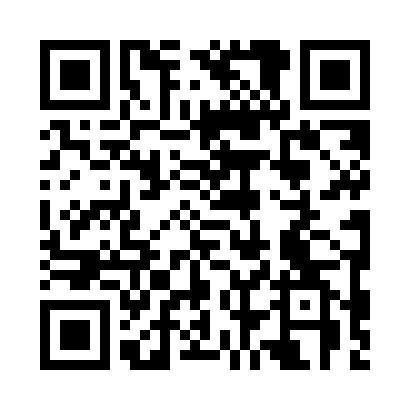 Prayer times for Allen Hill, Nova Scotia, CanadaWed 1 May 2024 - Fri 31 May 2024High Latitude Method: Angle Based RulePrayer Calculation Method: Islamic Society of North AmericaAsar Calculation Method: HanafiPrayer times provided by https://www.salahtimes.comDateDayFajrSunriseDhuhrAsrMaghribIsha1Wed4:316:061:166:178:2610:022Thu4:296:051:166:178:2710:043Fri4:276:031:166:188:2910:054Sat4:256:021:166:198:3010:075Sun4:236:011:166:208:3110:096Mon4:215:591:156:208:3210:117Tue4:195:581:156:218:3410:138Wed4:175:571:156:228:3510:149Thu4:155:551:156:238:3610:1610Fri4:135:541:156:238:3710:1811Sat4:125:531:156:248:3810:2012Sun4:105:511:156:258:4010:2213Mon4:085:501:156:258:4110:2314Tue4:065:491:156:268:4210:2515Wed4:045:481:156:278:4310:2716Thu4:035:471:156:288:4410:2917Fri4:015:461:156:288:4510:3018Sat3:595:451:156:298:4710:3219Sun3:585:441:156:308:4810:3420Mon3:565:431:156:308:4910:3621Tue3:555:421:166:318:5010:3722Wed3:535:411:166:318:5110:3923Thu3:525:401:166:328:5210:4124Fri3:505:391:166:338:5310:4225Sat3:495:381:166:338:5410:4426Sun3:475:381:166:348:5510:4527Mon3:465:371:166:348:5610:4728Tue3:455:361:166:358:5710:4829Wed3:445:351:166:368:5810:5030Thu3:425:351:176:368:5910:5131Fri3:415:341:176:379:0010:53